Alternativa övningar mage: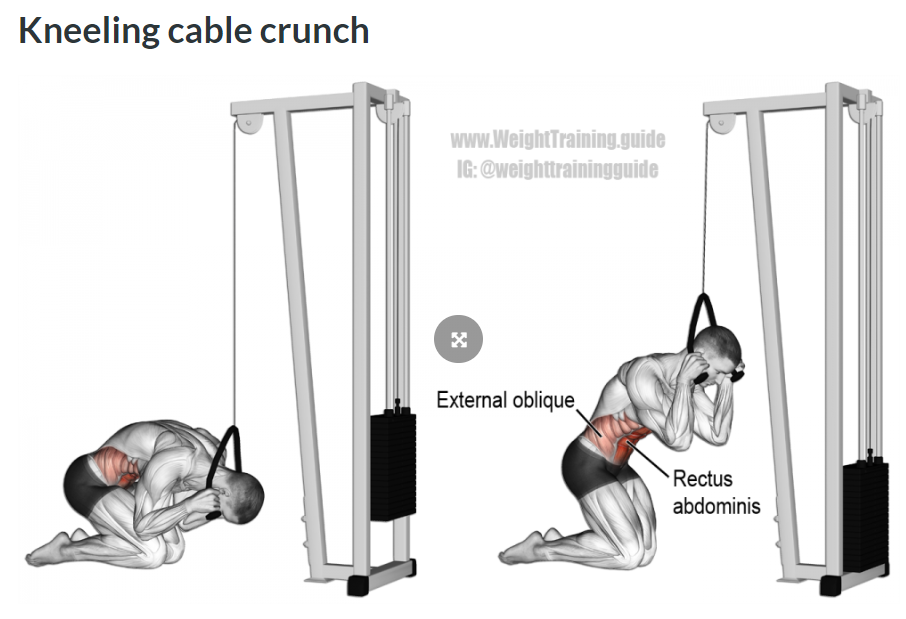 Instruktionsvideo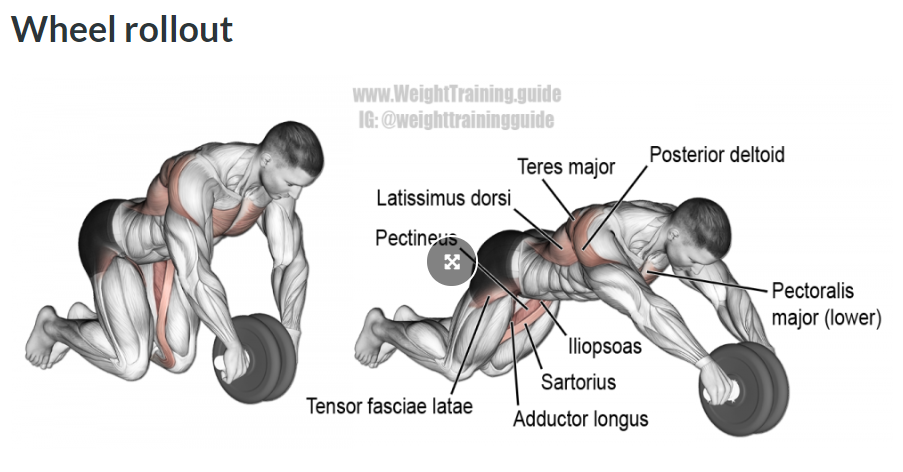 InstruktionsvideoTRX pikstående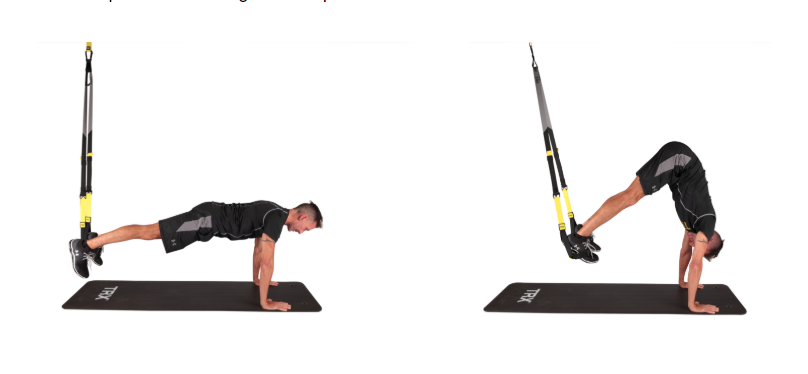 Instruktionsvideo